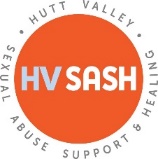 Client Referral FormReferrer Details:									Date: _____________	Name: ______________________________________________________________________________	Organisation Name ____________________________________________________________________Phone: ________________________________ Email: ________________________________________Client Details:Name: ________________________________________ Date of Birth: ____/____/____Address: __________________________________________________________________________________________________________________________________________________________________Gender:        Male        Female         Other	Ethnicity: ________________________________________	Email: ________________________________  Home:  ______________________ Work:  ___________________ Mobile: ___________________Can we:  Leave voicemail 		Send mail: 		Text: 		Email: Best times to contact: ___________________________________________________________________Incident Details:       Rape	     Sexual Abuse         Child Sexual Abuse       Current           HistoricComments: __________________________________________________________________________________________________________________________________________________________________________________________________________________________________________________________________________________________________________________________________________